STUDENT SATISFACTION SURVEY REPOT 2018-2019Course content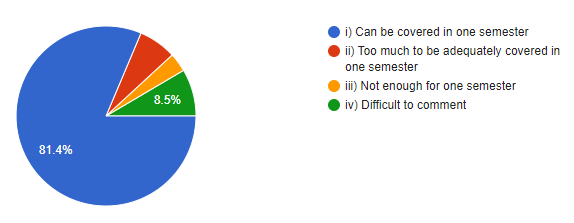 2  Recommended regarding material was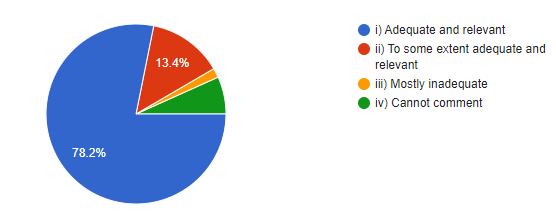 3    Teacher Communication Skill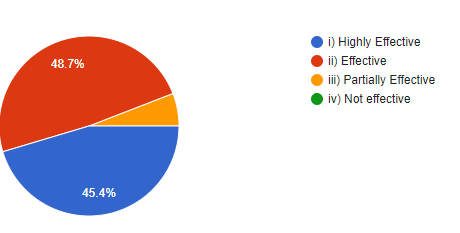 4 .Use of Teaching aids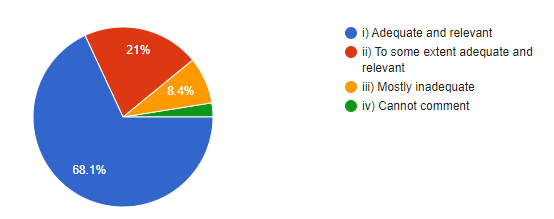 5.       Class tests / mid- semester tests were conducted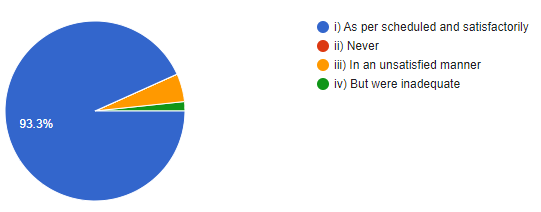 6. Fairness of the internal evaluation process by teachers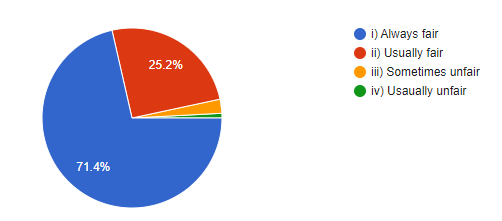 7.    Was the performance in assignments discussed with you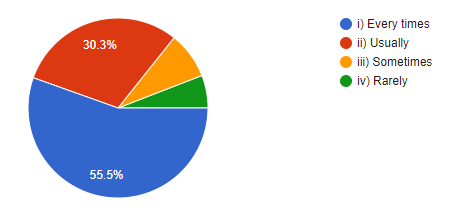 8.    The institution provides multiple opportunities to learn and grow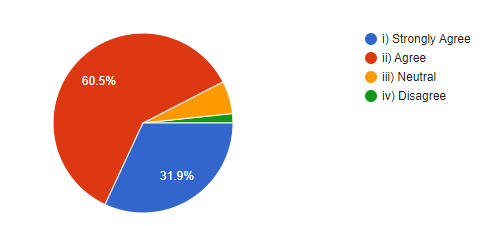 9.    The teacher illustrate the concepts through examples and application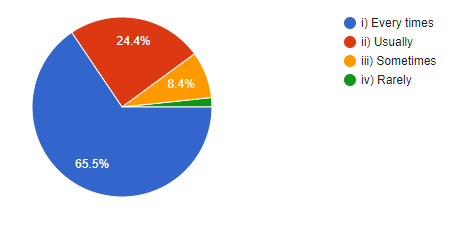 10.    Teachers are able to identify your weaknesses and help you to overcome them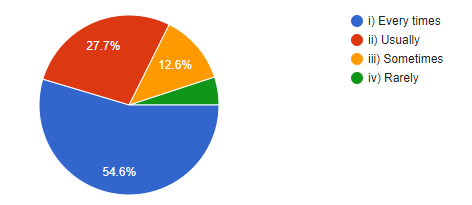 11.    Internet facilities available on the campus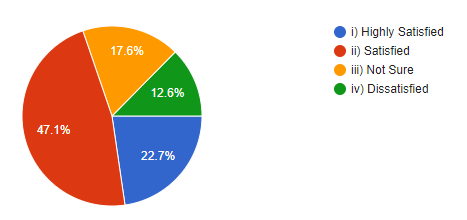 12.    Common room in the college building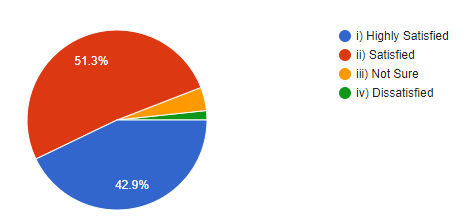 13.    Maintance and hygiene of toilet/washroom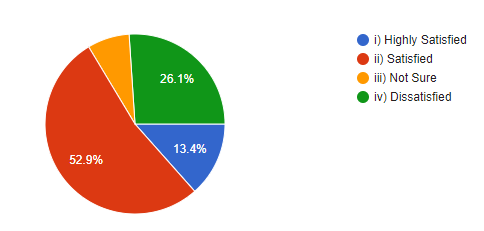 14.    Availability of clean drinking water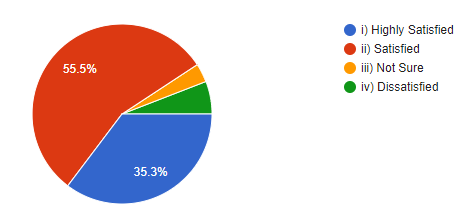 15.    Equipment in the laboratories/ Music rooms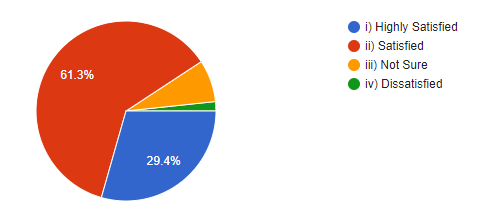 16.    Canteen facilities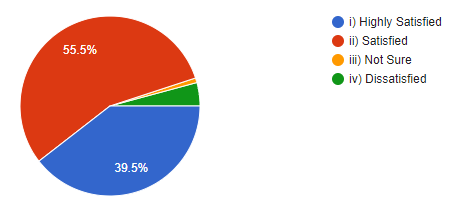 17.    Parking facilities  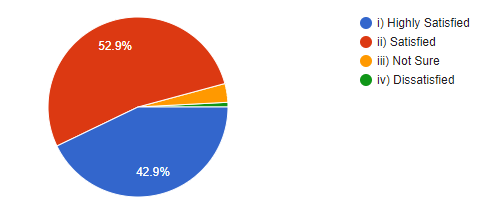 18.    Playground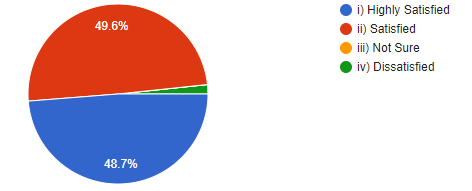 19.    NCC/NSS Room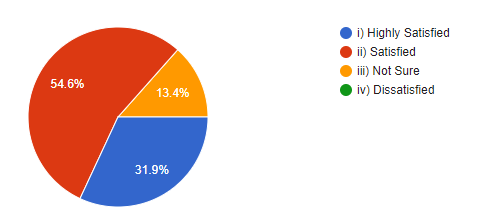 20.    Hostel and other accommodation facilities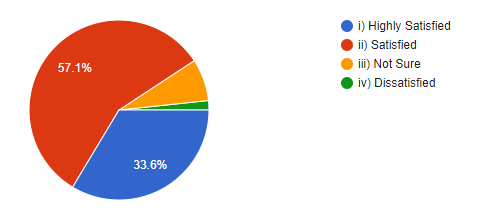 21.    Give three observation/ Suggestion to improve the overall teaching-learning experiences in your institutionPositive reinforcement. A flexibility in teachingTry to reach every student and ask their doubts, use better graphics and visual mediaNeed time and practice other activities like sports and cultureImprovement of toilet hygieneInternet facilities should be better.all goodAwesome